РАСПОРЯЖЕНИЕ  От 18.02.2019г   	                 № 8«Об обеспечении пожарной безопасности  населенных пунктов»            На основании ФЗ от 06.10.2003г. №131ФЗ «Об общих принципах организации местного самоуправления в РФ», ст.19 ФЗ от 21.12.1994г. №69-ФЗ «О пожарной безопасности»,  ст. 62,63,68 ФЗ от 22.07.2008г. №123-ФЗ «Технический регламент о требованиях пожарной безопасности», на основании ст. 37 ФЗ от 04.12.2006г. №201-ФЗ «О введении в действие Лесного Кодекса РФ». Закончить работу по обустройству и очистке противопожарных разрывов населенных пунктовОбновить минерализованные полосы по мере схода снежного покроваПровести меры по устройству источников наружного противопожарного водоснабжения:–у. Булум –пожарный резервуар- п. ЗунХурай-- пожарный резервуар- с. Ониноборск- пожарный резервуар, водонапорная башня          4. Проверить средства звуковой сигнализации для оповещения граждан в случаях пожара и ЧС: - п. Зун-Хурай С-40 и назначить ответственного Фунся С.П.,  - у. Булум  С-40 и назначить ответственного Цыбикова Х.Б.,  - с. Ониноборск С-40 и назначить ответственного Гао Игорь-п.Зун-Хурай С-28Н и назначить ответственного Дамбиева М.В.          5. Организовать инициативную группу по разъяснению требований пожарной безопасности в жилом секторе, а также в лесах (приложение1)          6. Специалисту Багиновой О.Б. подготовить листовки, плакаты, памятки по пожарной безопасности и разместить на информационных стендах МО СП «Краснопартизанское»          7. Организовать наблюдательные пункты (приложение2)          8. Составить план профилактических мероприятий по предупреждению пожаров в МО СП «Краснопартизанское» и на объектах, прилегающих к лесным массивам на 2019г. (приложение3)Данное распоряжение вступает в силу со дня его подписания.Глава МО СП «Краснопартизанское»                                                       Ц.Д. ДондоковПриложение 1К Распоряжению главы МО СП «Краснопартизанское»№ 8 от 18.02.2019г. Приложение 2К Распоряжению главы МО СП «Краснопартизанское»№ 8 от 18.02.2019г. Наблюдательные пункты по профилактике пожаров МО СП «Краснопартизанское» на 2019г. Приложение №3Утверждено распоряжением Главы администрации МО СП «Краснопартизанское» №8 от 18.02.2019гПланпрофилактических мероприятий по предупреждению пожаров в МО СП «Краснопартизанское» и на объектах, прилегающих к лесным массивам на 2019г.Глава МО СП «Краснопартизанское»                                                                  Дондоков Ц.Д.Российская ФедерацияРеспублика БурятияАдминистрациямуниципального образованиясельское поселение «Краснопартизанское»671401, Республика Бурятия,село Ониноборск, улица Школьная , 6тел. 8(30148) 24-1-35, тел/факс 24-1-35                                                                                                                E-mail: admkp@mail.ru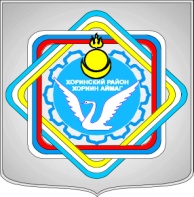 Россин ФедерациБуряад Республика «Краснопартизанское худоогэй поселени» гэhэн муниципальнабайгууламжын захиргаан 671401, Буряад Республика,Ониноборск  тосхон, hургуулида  гудамжа, 6тел. 8(30148) 24-1-35, тел/факс 24-1-35E-mail:admkp@mail.ru№Населенный пунктОтветственные исполнителиДолжность1С ОниноборскСнетков А.Г.СтаростаБелоусова О.Б.Культ.организатор СДКСеребрюхова Г.И.Библиотекарь 2У. БулумБудаева Ц.А.СтаростаЦыбикова З.Б.Директор школыЭрдынеева А.П.Зав.детским садомЦыдыпова Т.Р.Депутат Совета депутатов3П.ЗунХурайАзаркина Н.И.СтаростаДамбиева М.В.Директор школыСаркисян В.Г.Культ.организатор СДКСергеева Л.С.Зав.детским садомНаселенный пунктОтветственные исполнителидолжностьТелефонС.ОниноборскСнетков А.Г.Староста24-1-4989024553665У.БулумБудаева Ц.А.Староста24-5-26П.Зун-ХурайАзаркина Н.И.Староста25-6-74№ п/пНаименование мероприятийСроки исполненияОтветственные исполнители1Привести в готовность планы эвакуации населения в случае угрозы распространения лесных пожаров.19.04.2019 г.Глава поселения; специалист администрации по ПБ, ГО и ЧС2Создать вокруг поселения и объектов, прилегающих к лесным массивам, минерализованные противопожарные полосы, организовать опашку свалок бытовых и производственных отходов.Весна 2019гОсень 2019г Администрация поселения; руководители учреждений3Организовать обучение населения мерам пожарной безопасности, в том числе через средства массовой информацииВ течение годаСпециалист администрации по ПБ, ГО и ЧС4Обеспечить постоянную готовность техники, привлекаемой на тушение лесных пожаров по оперативному плануВ течение периодаГлава поселения; специалист администрации по ПБ, ГО и ЧС, Командиры ДПФ 5Обеспечить очистку территории поселения от сгораемого мусора, отходов производстваВесна 2019гОсень 2019гАдминистрация поселения; руководители учреждений; население поселения6Ввести в случае осложнения обстановки с лесными пожарами ограничение въезда населения в лесную зонуПо обстановкеАдминистрация поселения7Обеспечить постоянную готовность водоисточников для целей пожаротушения; содержание дорог, проездов, подъездов к зданиям, водоисточникам, используемым для целей пожаротушения свободными для проезда пожарной техники.В течение годаАдминистрация поселения; Старосты сел 8Запретить стихийные пожоги сухой травы, мусора в жилых районах, пожнивных остатков соломы на полях.В течение периодаАдминистрация поселения9Обеспечить ликвидацию выявленных несанкционированных свалок мусора в лесных массивах.При выявленииАдминистрация поселения, Члены ТОСовского движения 10Содействовать организации добровольных пожарных дружинВ течение годаАдминистрация поселения11Организовать проведение профилактических мероприятий по предупреждению пожаров, в том числе по недопущению пожогов сухой травы, стерни, мусора и отходов производства на территории поселения, садово-дачных участков.В течение периодаАдминистрация поселения, специалист администрации по ПБ, ГО и ЧС12Провести подворные обходы жилого сектора с целью выявления нарушений ПБ и их устранение.В течении периодаспециалист администрации по ПБ, ГО и ЧС13Провести занятия с учащимися (воспитанниками) детских учреждений о недопущении пала сухой травы и разведения костров в лесах.до 30.04.2019 гРуководители детских  учреждений14Осуществлять общественный контроль за соблюдением требований пожарной безопасности, вывозом и уничтожением сгораемого мусора, очисткой территории от сухой травы, обеспечением запрета доступа в подвальные и чердачные помещения посторонних лиц.В течение годаспециалист администрации по ПБ, ГО и ЧС, 15Организовать привлечение жителей сельского поселения к тушению возникших пожаров подручными средствами.Администрация поселения,  члены ДПД.